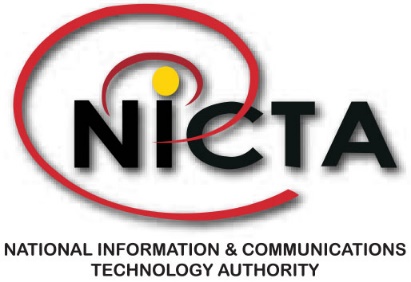 Universal Access and Service Projects for 2020 Date of Submission:  Project Proposal Form – FORM 002(All project proposals submitted MUST follow this format and sequence. Projects proposals which do not follow this format and sequence may not be considered. All questions must be answered)Project DetailsTypes of Projects That May Be ProposedIndicative Project AreasApplicant InformationApplicant InformationApplicant InformationApplicant InformationNameOrganizationOrganizationOrganizationType of Organization: Community/Village/Education Institution Government Private NGO OtherPositionMailing AddressTelephoneFaxEmailProject InformationProject InformationProject InformationProject InformationProject InformationProject InformationProject InformationProject InformationProject InformationProject TitleProject TitleProject TitleProject LocationProject LocationProject LocationProject LocationProject LocationProject LocationProject LocationProject LocationProject LocationProvinceProvinceProvinceDistrictDistrictDistrictLLGLLGLLGWardWardWardProject summaryProject summaryProject summaryProject summaryProject summaryProject summaryProject summaryProject summaryProject summaryPlease describe this summary within about 20 lines here. As for the detail, please fill in the Annex 1Please describe this summary within about 20 lines here. As for the detail, please fill in the Annex 1Please describe this summary within about 20 lines here. As for the detail, please fill in the Annex 1Please describe this summary within about 20 lines here. As for the detail, please fill in the Annex 1Please describe this summary within about 20 lines here. As for the detail, please fill in the Annex 1Please describe this summary within about 20 lines here. As for the detail, please fill in the Annex 1Please describe this summary within about 20 lines here. As for the detail, please fill in the Annex 1Please describe this summary within about 20 lines here. As for the detail, please fill in the Annex 1Please describe this summary within about 20 lines here. As for the detail, please fill in the Annex 1Project CostKProject CostKProject CostKRequested AmountKRequested AmountKRequested AmountKOwn fundingKOwn fundingKOwn fundingKDuration of the Project Duration of the Project Duration of the Project Duration of the Project Duration of the Project Duration of the Project Duration of the Project Duration of the Project Duration of the Project From  To (The project is to be concluded within 12 months from the date of announcement of selection by the NICTA (UAS Secretariat)From  To (The project is to be concluded within 12 months from the date of announcement of selection by the NICTA (UAS Secretariat)From  To (The project is to be concluded within 12 months from the date of announcement of selection by the NICTA (UAS Secretariat)From  To (The project is to be concluded within 12 months from the date of announcement of selection by the NICTA (UAS Secretariat)From  To (The project is to be concluded within 12 months from the date of announcement of selection by the NICTA (UAS Secretariat)From  To (The project is to be concluded within 12 months from the date of announcement of selection by the NICTA (UAS Secretariat)From  To (The project is to be concluded within 12 months from the date of announcement of selection by the NICTA (UAS Secretariat)From  To (The project is to be concluded within 12 months from the date of announcement of selection by the NICTA (UAS Secretariat)From  To (The project is to be concluded within 12 months from the date of announcement of selection by the NICTA (UAS Secretariat)Contact Point Information Contact Point Information (If contact point is different from the applicant, please fill in as follows)(If contact point is different from the applicant, please fill in as follows)(If contact point is different from the applicant, please fill in as follows)(If contact point is different from the applicant, please fill in as follows)(If contact point is different from the applicant, please fill in as follows)(If contact point is different from the applicant, please fill in as follows)(If contact point is different from the applicant, please fill in as follows)NameOrganizationAddressPositionTelephoneFaxEmailDateDateDateDateDateDateDateSignatureSignatureSignatureSignaturePlease describe outline of the pilot projectPlease describe outline of the pilot projectObjectivesPurpose of ProjectOutline of pilot projectProject description including equipment, networks / systems/ design and schematicsneeded for the Project. (You may attach another sheet if necessary.)Appropriateness of the ProjectThe extent to which the Project can support and improve the lives of persons in the project areas evidenced byNeeds analysis (what is the problem, development opportunity, priorities that project seeks to address)Project detailsApplicability to community needsProject location (attach maps where appropriate)Number of Persons benefiting from the projectHow many persons would directly and indirectly be benefitting from the project evidenced byProposed number of participantsProject impact on the communityProvide an idea of the cross section of persons in the community to benefit fromthe project (e.g. elderly, children, public servants, students, farmers, fisherman)Project BenefitsPartner organizations/institutions (if any)Milestone(significant phases of the project) Expected outputProject RisksWhat are the risks to the Project? How will they be overcome or managed? (See management table)Reporting ProcedureProvide outline of reportingLinkage to existing Government development policiesHow will the project contribute to development of the Papua New Guinea?Please explain the linkage of the project to;The Medium-Term Development Plan III (2018-2022) on ICT (Section 3.2),NICTA Strategic Planning Report (2018-2022), and National Broadband Plan 2014, The documents are available on NICTA’s WebsiteFinancial SupportFinancial support from the organization/community/provincial governments/or any other source (if any): How will the project be supported by your organization/community/provincial government/administration? Sustainability of ProjectHow to ensure the sustainability of operation of the systems after this project ends? And how the results of this project may be used for enhancing development of your province/community/area?Please describe project implementation plan (schedule) in detail. (date, period, place, mission, etc.)Please describe project implementation plan (schedule) in detail. (date, period, place, mission, etc.)Program 01: Mobile Broadband Expansion and UpgradeUnder this program, the type of project that can be proposed are;Extension of broadband mobile services to unserved and underserved areasUpgrade of 2G network (voice + data) to 3G/4G network andIncrease network backhaul capacity to cater for the increase traffic due to expansions and upgradesProgram 02: Community and Institutional Broadband NetworksThe type of project that can be proposed are;Broadband Network Access and ServiceExpansion of national backbone network infrastructure:Establishment of local broadband access network connectionsProvision of public broadband communication services   2) Institutional Connectivity – Education, Health Facilities, Local Government Offices, Agriculture Centers   3) Community Information and Communications Technology Centers (CICs)CIC construction, equipment, installation:CIC operation and management:Program 03: ICT for Future GrowthType of projects that can be proposed are;ICT Applications and ContentOriginal and translated web sites and other materials presented in local, indigenous languages, highlighting information of greatest interest to populations who speak these languages.Information content made specifically for and by local community users, sharing local knowledge, history, and culture, as well as business and government information, ideally developed by local users themselves.Projects focused on graphic interface, audio-video, and other non-written content aimed at engaging and assisting non-literate users; similar applications and content for disabled or uneducated users.Entrepreneurial ventures focusing on creating innovative applications for mobile and smart phones, tablets, and other new devices.Digital LiteracyTraining classes and workshopsPublic relations and awareness building programsEntrepreneurial assistance and incubation initiativesICT applications and content development programsCommunity-based technical support resourcesPublic administration training and application developmentProgram 04: Expansion and Upgrade of Broadcasting Network CoverageType of projects that can be proposed are;Expansion of free to view Digital Broadcasting (TV) Services to unserved areasUpgrade from analogue free to air broadcasting services to free to view Digital broadcasting services (TV)Expansion of free to air Radio broadcasting services to the unserved areasProgram 01: Mobile Broadband Expansion and Upgrade. Indicative project areas for 4G greenfield and Upgrade from 2G are prioritized from the maximum unserved population to minimum unserved servedFor GreenfieldFor UpgradeProgram 02: Community and Institutional Broadband NetworksThe target project areas are learning institutions, local government institutions, local healthcare facilities and community base set ups who are ICT ready such as;UniversitiesCollegesTechnical and Vocational SchoolsNational High SchoolsPrimary and Secondary SchoolsPrivate/public setupsVillages/communitiesICT readiness refers to the basic infrastructure that the institution must have such as reliable power, ICT teachers, funding to help sustain, rooms for computers among others. Program 03: ICT for Future GrowthTarget project areas include;Universities with content creation programs/projectsTechnical Colleges with content creation programs/projectsLocal entrepreneurs with content creation programs/projectsProgram 04: Expansion and Upgrade of Broadcasting Network CoverageThe target project areas include;Unserved free to view (Digital Television) services areas in PNG;Unserved free air Radio Broadcasting Services in PNG